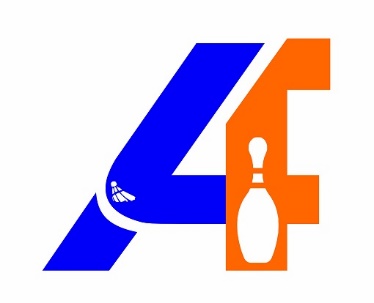 PolévkyVývar s masem a nudlemi	A1a,A3,A9						31,-Česneková se šunkou a sýrem	A1a,A3,A7						39,-Chuťovky k pivu500g	„Zdravé“ prkénko    	A1a,A7				       	     	          159,-	(4 druhy sýrů, šunka, slanina, klobása, chléb)2ks	Tvarůžky v těstíčku	A1a,A3,A7						79,-2ks	Bramboráčky s hermelínem a šunkou	    A1a,A3,A7				79,-1ks 	Topinka s pikantní kuřecí směsí   	A1a,A7,A10				79,-2ks	Zapečený toast se šunkou a sýrem	 A1a,A3,A7,A11			39,-200g	Dukátky s česnekem								49,-3ks	Utopenec s cibulí									47,-500g	Pečená žebírka na medu	      A1a,A10					           169,-	(hořčice, křen, okurek, kozí rohy, chléb)400g	Grilovaná kuřecí křídla		A1a,A10					94,-	(okurek, chléb)400g	Smažená kuřecí křídla		A1a,A3,A7					94,-	(okurek, chléb)Kuřecí maso150g	Kuřecí steak s bylinkovým máslem	A7,A9					 99,-150g	Kuřecí steak s grilovanou zeleninou	A1a				           129,-150g	Kuřecí špíz s anglickou slaninou	A1a				           107,-150g	Fitness kapsa	A1a,A7						                      113,-	(brokolice, mrkev, sýr)150g	Kuřecí nudličky se šunkou, nivou a smetanou	 A1a,A7	           115,-150g	Smažená kuřecí kapsa se šunkou a sýrem	A1a,A3,A7	           	           119,-150g	Smažený kuřecí řízek	A1a,A3,A7                                                                         99,- Vepřové maso150g	Přírodní vepřové medailonky z panenky	A1a			           115,-150g 	Vepřové medailonky se žampiony a smetanou	A6,A7		           141,-150g	Ohnivé maso	A10							           109,-150g	Smažený vepřový řízek	 A1a,A3,A7				                      109,-				Ryby150g	Losos s bylinkovým máslem 	A4,A7,A9				     135,-150g	Losos s grilovanou zeleninou	A4					     149,-Těstoviny300g	    Těstovinový salát		A1a,A3,A7				      95,-200/100g  Těstoviny se zeleninou a kuřecím steakem	A1a,A3,A7	     129,-Bezmasá jídla100g	Smažený sýr		A1a,A3,A7						      89,-100g	Smažený hermelín		A1a,A3,A7					      95,-100g	Sýrová jehla v těstíčku	   A1a,A3,A7				                 95,-300g	Zapečená brokolice se sýrem a rajčaty	A1a,A3,A7		      95,-Saláty200/150g	Zeleninový salát s kuřecím masem	 A1a,A3,A7,A11		99,-		(toast, dressing)200/60g	Zeleninový salát s tuňákem 	A1a,A3,A4,A11			99,-		(toast, dressing)200/50g	Zeleninový salát s uzeným lososem 	A1a,A3,A11			125,-		(toast, dressing)200g		Šopský salát 	A7							99,-		(okurek, rajče, paprika, balkán, olivový olej)		200g		Řecký salát									99,-		(okurek, rajče, cibule, olivy, balkán, olivový olej)150g		Okurkový salát								39,-150g		Rajčatový salát								39,-Doplnění cukru100g	Teplé maliny se zmrzlinou a šlehačkou	A3,A7				79,-100g	Teplé borůvky se zmrzlinou a šlehačkou 	A3,A7				79,-100g	Ovocný pohár se zmrzlinou a šlehačkou	A1a,A3,A7			79,-Přílohy200g	Brambory s máslem								25,-150g	Hranolky										35,-150g	Krokety										35,-150g	Americké brambory								35,-150g	Opékané brambory								35,-150g	Dukátky										35,-1ks	Bramborové placičky								10,-150g	Rýže											25,-1ks	Topinka										9,-1ks	Toast											7,-1ks	Chleba										5,-50g	Strouhaný sýr									15,-50g	Tatarka										15,-50g	Ďábelská omáčka									15,-50g	Křen											15,-50g	Dressing										15,-50g	Balkánský sýr									23,-50g	Hořčice, kečup									9,-50g	Okurek										11,-20g	Máslo											14,-10g	Šlehačka										15,-150g	Grilovaná zelenina									49,-150g	Zeleninová obloha									37,-Seznam alergenůA1	Obiloviny obsahující lepek (a) pšenice, (b)žito, (c) ječmen, (d) oves, (e) špalda, (f) kamut, nebo jejich hybridní odrůdy a výrobky z nich.A2	Korýši a výrobky z nichA3	Vejce a výrobky z nichA4	Ryby a výrobky z nichA5	Jádra podzemnice olejné (arašídy) a výrobky z nichA6	Sójóvé boby (sója) a výrobky z nichA7	Mléko a výrobky z něj (včetně laktózy)A8	Skořápkové plody (a)mandle, (b)lískové ořechy, (c)vlašské ořechy, (d)kešu ořechy, (e)pekanové ořechy, (f)para ořechy, (g)pistácie, (h)makadamie a výrobky z nichA9	Celer a výrobky z nějA10	Horčice a výrobky z níA11	Sezamová semena (sezam) a výrobky z nichA12	Oxid siřičitý a siřičitany v koncentracích vyšších než 10mg/kg nebo 10mg/l, vyjádřeno jako celkový SO2A13	Vlčí bob (lupina) a výrobky z nějA14	Měkkýši a výrobky z nichNa přípravu jídel si vyhrazujeme minimálně 30 minut.Za poloviční porci Vám bude účtováno 70 procent z ceny jídla.